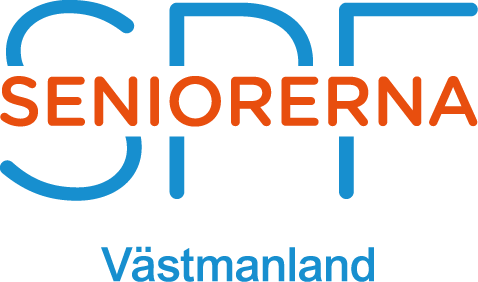 INBJUDAN DM i Hjärnkoll fredagen den 3 maj 2024LokalTidStudieförbundet Vuxenskolans (SV:S) lokal i Köping,Stora Gatan 2109.30 startar vi med kaffe och genomgång av regler etcVi kommer att tävla i 3-mannalag. Till varje lag ska det dessutom finnas en lagledare. (Alltså 3 + 1)Föreningarna får anmäla flera lag om man önskar det.Anmälan senast 24 april 2024 Mailadress sundstrombirgitta49@gmail.com Ange FöreningNamn på deltagare i resp lagAktivitetsgruppen                          Distriktsstyrelsen                                          I samarbete med 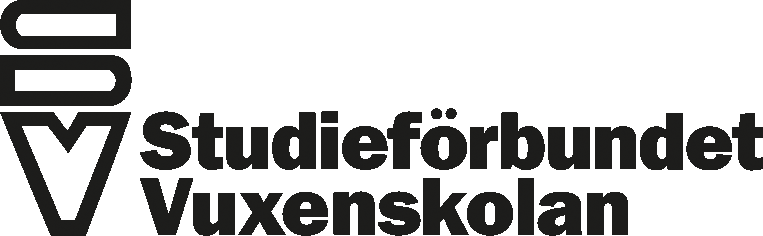 